I. UVOD	3II. UPRAVLJANJE I RASPOLAGANJE POSLOVNIM PROSTORIMA	3III. ZEMLJIŠTA - kupoprodaja	6I V. PODUZETNIČKA ZONA GRADA PREGRADE	9V. JAVNE POVRŠINE	11VI. NERAZVRSTANE CESTE	12VII. ZAŠTIĆENI KULTURNI I SAKRALNI OBJEKTI	13VII. OŠASNA OSTAVINA	14                   IZVJEŠČE O PROVEDBI PLANA UPRAVLJANJA                    NEKREI. UVODZakonom o upravljanju i raspolaganju imovinom u vlasništvu Republike Hrvatske (»Narodne novine«, broj 94/13 i 18/16), propisana je obveza donošenja Izvješća o provedbi Plana upravljanja. Kako se sukladno članku 34.st.6. Zakona o vlasništvu i drugim stvarnim pravima (»Narodne novine«, broj 91/96, 68/98, 22/00, 73/00, 129/00, 114/01, 79/06, 141/06, 146/08, 38/09, 153/09, 143/12, 152/14) na pravo vlasništva jedinica lokalne samouprave na odgovarajući način primjenjuju pravila o vlasništvu Republike Hrvatske, to se načelo upravljanja imovinom u vlasništvu Države treba dosljedno i u cijelosti primjenjivati i na imovinu jedinica lokalne samouprave.Ovo Izvješće Gradonačelnik podnosi sukladno članku 7. Odluke o raspolaganju, upravljanju i stjecanju nekretnina u vlasništvu Grada Pregrade (Službeni glasnik KZŽ, br. 23/16), a obuhvaća upravljanje i raspolaganje nekretninama u vlasništvu Grada sukladno zakonskim i podzakonskim propisima te općim aktima Grada Pregrade.Izvješćem se ujedno obrađuje provedba Strategije upravljanja i raspolaganja nekretninama u vlasništvu Grada Pregrade 2017.-2020. godine za 2017. godinu (Službeni glasnik Krapinsko- zagorske županije, br.11/17).Izvješće je podijeljeno u nekoliko poglavlja ovisno o identifikaciji namjene nekretnina koje su bile predmet upravljanja i raspolaganja u 2017. godini.II. UPRAVLJANJE I RASPOLAGANJE POSLOVNIM PROSTORIMA Grad Pregrada je u 2017. godinu raspolagao poslovnim prostorima na sljedeći način: 1. Upravna zgrada Grada na adresi Josipa Karla Tuškana 2 i Pod Lenartom 1, Pregrada:U 2017. godini (30.01.) Upravni odjel za prostorno uređenje, gradnju i zaštitu okoliša, Krapinsko- zagorske županije potvrdio je elaborat etažiranja građevine: dvije poslovne zgrade javne namjene na lokaciji zgrada 1: Ulica Josipa Karla Tuškana 2, Pregrada,zgrada 2: Ulica Pod Lenartom 1, Pregrada,upisane u zk.ul. 1455, kčbr. 930/1, k.o. Pregrada, koja obuhvaća katastarske čestice broj: 461,462,463,464 i 465.Elaborat etažiranja izradio je „Kostelgrad- Projekt „ d.o.o. za projektiranje, građevinarstvo i projektiranje u veljači 2016. godine.Predmet elaborata etažiranja, odnosno knjiženja etažnog vlasništva, bile su nekretnine na katastarskoj čestici zemljišnoknjižne oznake čk.br. 930/1 koju prema stanju u zemljišnim knjigama čine dvije poslovne zgrade i dvorište. Riječ je o poslovnim zgradama javne namjene, jedna na adresi Josipa Karla Tuškana 2, a druga na adresi Pod Lenartom 1, Pregrada. Svaka od navedenih zgrada ima zaseban pristup sa ulice iz adrese, a međusobno su spojene pješačkim mostom.Za navedenu lokaciju stanje u zemljišnim knjigama i katastru nije bilo usklađeno, te su za istu postojale različite oznake čestica kao i površina čestica i ukupna površina čestica.Prema stanju u zemljišnim knjigama nekretninu čini jedna katastarska čestica, čkbr. 930/1 k.o. Pregrada, u naravi DVIJE POSLOVNE ZGRADE KBR.5/1 I DVORIŠTE, površine 911 čhv (3277 m2), dok je prema stanju u katastarskim operatima, nekretninu činilo pet katastarskih čestica i to čkbr. 461 (kuća, 218 m2), 462 (park, 1623 m2), 463 (put, 329 m2), 464 (kuća, 670 m2) i 465 (park, 1204 m2), ili ukupno 4044 m2.Elaboratom etažiranja nekretnina je podijeljena na tri etažne cjeline, i to prema dosadašnjem korištenju pojedinih dijelova zgrade. U elaboratu su to cjeline pod nazivom etažna cjelina (E-1) koju koristi Grad Pregrada, etažna cjelina (E-2) koju koristi RH, Ministarstvo financija, Porezna uprava, i etažna cjelina (E-3)  koju koristi Republika Hrvatska.Poslovne prostore upravnoj zgradi Grada na adresi Josipa Karla Tuškana 2 i Pod Lenartom 1, Pregrada koriste i organizacije civilnog društva (udruge) sa sjedištem na području grada Pregrade koje provode projekte od interesa za opće dobro.To su sljedeće nekretnine:Riječ je o nefinancijskoj podršci koju Grad Pregrada pruža udrugama u njihovom aktivnom djelovanju.U 2017. godini Gradsko vijeće Grada Pregrade donijelo je Odluku o dodjeli nekretnina u vlasništvu Grada Pregrade na korištenje organizacijama civilnog društva (Službeni glasnik KZŽ, br. 1/17) kojom se određuju mjerila, kriteriji i postupak dodjele nekretnina u vlasništvu Grada Pregrade na korištenje organizacijama civilnog društva radi provođenja programa i projekata od interesa za opće dobro.Trenutno prostore koriste:DND Pregrada, Klapa Kmeti, Udruga pčelara „Medeni, GD „Lisičica“, Udruga umirovljenika Pregrada, KUD Pregrada, Šahovski klub Pregrada, Udruga uzgajatelja malih životinja „Zagorje“, Vatrogasna zajednica Grada Pregrade, te LAG Zagorje- Sutla.U tijeku je postupak uređivanja imovinsko-pravnih odnosa sa organizacijama civilnog društva sukladno Odluci o dodjeli nekretnina u vlasništvu Grada Pregrade na korištenje organizacijama civilnog društva (Službeni glasnik KZŽ, br. 1/17).2. Kostelgradska 3, Pregrada (čkbr. 15 (404/1)) k.o. Pregrada	U poslovnim prostorima na adresi Kostelgradska 3, djeluje CZSS Krapina, Podružnica Pregrada.	Tijekom 2017. godine pokrenut je postupak uređenja imovinsko- pravnih odnosa između Grada Pregrade i CZSS Krapina kako bi se odredila pravna osnova za korištenje predmetnih prostora, sa ciljem sklapanja Ugovora o zakupu i određivanja zakupnine sukladno Odluci o zakupu i kupoprodaji poslovnog prostora (Službeni glasnik KZŽ, br. 23/16). U prosincu 2017. godine izrađen je Procjembeni elaborat utvrđivanja visine najamnine za uredske prostore od strane Golubić Josipa, dipl.ing.arh., stalnog sudskog vještaka za graditeljstvo iz Pregrade.Postupak uređenja imovinsko-pravnih odnosa je još u tijeku.3. Stambeno- poslovna zgrada i dvorište na adresi Ul. Stjepana Radića 4, PregradaU listopadu 2017. godine Grad Pregrada otplatio je u cijelosti kredit kojim je kupljena zgrada u Ul. Stjepana Radića 4, Pregrada, čkbr. 931/8, kuća br.116 i dvorište, površine 206 čhv, upisana u zk.ul. 1046, k.o. Pregrada.Predmetna zgrada kupljena je od Hrvatske elektroprivrede d.d., Ulica grada Vukovara 37, Zagreb, temeljem Ugovora sklopljenog 17.03.2006. godine, te Dodatka Ugovoru o kupoprodaji nekretnine od 24.07.2017. godine.Predmetna nekretnina Rješenjem Općinskog suda u Zlataru, Zemljišnoknjižnog odjela u Pregradi  upisana je kao nekretnina u vlasništvu Grada Pregrade.Prostore predmetne nekretnine, temeljem Ugovora o korištenju i uporabi od 22.11.2010. godine koristi Ministarstvo pravosuđa za potrebe rada Općinskog suda u Zlataru (nekadašnji Općinski sud u Krapini).4. Zgrada NK Pregrada na adresi Ulica Ljudevita Gaja 32, Pregrada i nogometno igralištePredmetne nekretnine  u vlasništvu Grada Pregrade koriste klubovi i udruge sa područja grada Pregrade:Sportska zajednica grada Pregrade, NK Pregrada, ŽNK Pregrada, ŠK Pregrada, RUŽ Pregrada, KUD Pregrada.U tijeku je postupak uređivanja imovinsko-pravnih odnosa sa prethodno navedenim organizacijama civilnog društva sukladno Odluci o dodjeli nekretnina u vlasništvu Grada Pregrade na korištenje organizacijama civilnog društva (Službeni glasnik KZŽ, br. 1/17).III. ZEMLJIŠTA - kupoprodajaNeizgrađeno građevinsko zemljište u KosteluU kolovozu protekle godine na temelju Odluke o raspolaganju, upravljanju i stjecanju nekretnina u vlasništvu Grada Pregrade (Službeni glasnik KZŽ, br. 23/16) i Statuta Grada Pregrade gradonačelnik Grada Pregrade donio je Odluku o kupnji nekretnina uz postojeće groblje u Kostelu prema Parcelacijskom elaboratu potvrđenom od strane Državne geodetske uprave, Područnog ureda za katastar, Krapina, Ispostave za katastar nekretnina Pregrada (Klasa: 932-06/17-02/77, Urbroj: 541-11-02-01/1-17-3, Pregrada 28.06.2017.).Riječ je o nekretninama upisanim u zk.ul. broj 991 k.o. Kostel, Zemljišnoknjižnog odjela u Pregradi kao:dio nekretnine kčbr. 10/4 , oranica Buković u Straži,  površine 839 m2,   nekretninu kčbr. 11, pašnjak Buković u Straži, površine 125 m2 ,  i nekretnini upisanoj u zk.ul. broj 481 k.o. Kostel, Zemljišnoknjižnog odjela u Pregradi:dio nekretnine kčbr. 51, oranica do hiže u Straži, površine 901 m2, u vlasništvu fizičke osobe.koje provedbom prethodno navedenog Parcelacijskog elaborata postaju dio nove kčbr. 49/1 k.o. Kostel ukupne površine 5124 m2 upisane u zk.ul. broj 1015, u vlasništvu Grada Pregrade.Ugovor o kupoprodaji sklopljen je 01.09.2017. godine, a po dostavi prijedloga i sve ostale potrebne dokumentacije izvršena je uknjižba prava vlasništva sukladno potvrđenom Parcelacijskom elaboratu.Za  kupnju predmetnih nekretnina isplaćen je u cijelosti iznos od 4.819,23 EUR-a, a kupoprodajna cijena određena je Procjembenim elaboratom građevinskog zemljišta od strane Golubić Josipa, dipl.ing.arh., stalnog sudskog vještaka za graditeljstvo iz Pregrade (izrađen u srpnju 2017. godine).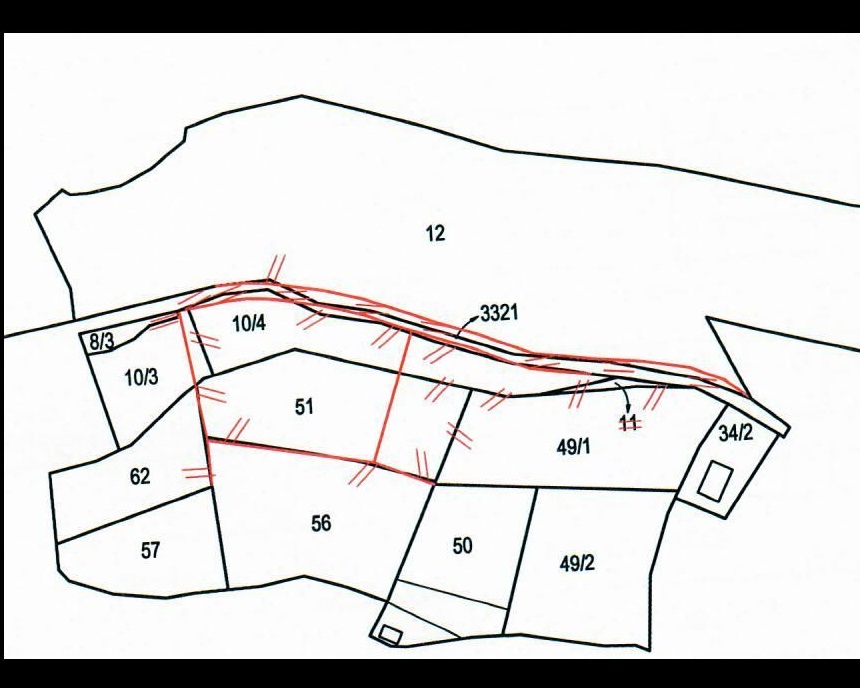 Građevinsko zemljište u PregradiKrajem 2017. godine Grad Pregrada pokrenuo je postupak u vezi kupnje građevinskog zemljišta u Pregradi, odnosno nekretnine upisane u zk.ul.broj 1344,:čkbr. 1196/1, kao SJENOKOŠA U KUTI POD PREGRADOM, površine 130 čhv, k.o. Pregrada,u vlasništvu PBZ-NEKRETNINE d.o.o. za promet nekretnina, graditeljstvo, trgovinu i usluge (OIB: 61474106125), Radnička cesta 42, Zagreb zbog potrebe izgradnje novih sportskih sadržaja na području grada.Za predmetnu nekretninu Stalni sudski vještak za graditeljstvo i procjenu nekretnina, Zvonko Beljak, dipl.ing.građ., izradio je procjembeni elaborat građevinskog zemljišta br. 99A-2017., u prosincu 2017. godine, kojim je utvrđena procjena tržišne vrijednost predmetne nekretnine.Ukupan iznos kupoprodajne cijene utvrđen na temelju predmetnog elaborata je 2.913,38 EUR-a.Neizgrađeno građevinsko zemljište u PregradiNa svojoj 5. sjednici održanoj 14.12.2017. godine Gradsko vijeće Grada Pregrade donijelo je Odluku o kupnji nekretnine zbog potrebe izgradnje pomoćnog igrališta u Pregradi:nekretnina zemljišno knjižne oznake k.č.br. 1189/9,  LIVADA  „LUKA“ POD PREGRADOM, k.o. Pregrada, ZK uložak 898, površine  491 čhv,  1.768   m2, cijena 10.968,26 EUR-a, u privatnom vlasništvu.	Navedena čestica je  katastarske oznake k.č.broj 1294 k.o. Pregrada.Za predmetnu nekretninu Stalni sudski vještak za graditeljstvo i procjenu nekretnina   Josip Golubić, dipl.ing.arh izradio je procjembeni elaborat građevinskog zemljišta br: 05/GP/2017, veljača  2017.g. kojim je utvrđena procjena tržišne vrijednosti predmetne nekretnine u ukupnom iznosu od 10.968,26 EUR-a.Odlukom Gradskog vijeća predviđeno je sklapanje Ugovora o kupoprodaji u 2018. godini, te isplata iznosa kupoprodajne cijene u dvije rate (prva rata u 2018. godini i druga rata u 2019. godini).Neizgrađeno građevinsko zemljište u PregradiNa svojoj 25. sjednici održanoj 20.03.2017. godine Gradsko vijeće Grada Pregrade donijelo je Odluku o kupnji nekretnine zbog potrebe izgradnje pomoćnog igrališta u Pregradi:•	nekretnina zemljišno knjižne oznake k.č.br. 1189/1,  LIVADA POD PREGRADOM, k.o. Pregrada, ZK uložak 1656, površine 3.240 m2, cijena 20.100,21 EUR-a, u privatnom vlasništvu.	Navedena čestica je  katastarske oznake k.č.broj 1293 k.o. Pregrada.Za predmetnu nekretninu Stalni sudski vještak za graditeljstvo i procjenu nekretnina   Josip Golubić, dipl.ing.arh izradio je procjembeni elaborat građevinskog zemljišta br: 05/GP/2017, veljača  2017.g. kojim je utvrđena procjena tržišne vrijednosti predmetne nekretnine u ukupnom iznosu od 20.100,21 EUR-a.Odlukom Gradskog vijeća predviđeno je sklapanje Ugovora o kupoprodaji u 2018. godini, te isplata iznosa kupoprodajne cijene u tri obroka tijekom razdoblja od 2017. do 2019. godine.Ugovor o kupoprodaji sklopljen je 03.04.2017. godine, čime je predmetna nekretnina predana u miran posjed Gradu Pregradi, dok će se uknjižba prava vlasništva izvršiti po isplati kupoprodajne cijene u cijelosti.Neizgrađeno građevinsko zemljište u PregradiNa svojoj 24. sjednici održanoj 09.02.2017. godine Gradsko vijeće Grada Pregrade donijelo je Odluku o kupnji nekretnine zbog potrebe izgradnje parkirališta uz zgradu Glazbene škole Pregrada:zemljišno knjižne oznake k.č.br. 1190/2,  SJENOKOŠA MOKRICE U LUKI, k.o. Pregrada, ZK uložak 492, površine 1.975,00 m2, cijena 12.619,81 EUR-a, u privatnom vlasništvu, izemljišno knjižne oznake 1192/2, ORANICA MOKRICE U LUKI, k.o. Pregrada, ZK uložak 1297, površine 1.978,00 m2, cijena 12.638,98 EUR-a, u privatnom vlasništvu.Navedene čestice su katastarske oznake k.č.broj 1260,1261 i 1262 k.o. Pregrada.U 2017. godini sklopljen je Ugovor o kupoprodaji nekretnine zemljišno knjižne oznake 1192/2, ORANICA MOKRICE U LUKI, k.o. Pregrada, ZK uložak 1297, površine 1.978,00 m2, te je sukladno njemu isplaćena kupoprodajna cijena u cjelosti i provedena uknjižba prava vlasništva u korist Grada Pregrade na predmetnoj nekretnini.I V. PODUZETNIČKA ZONA GRADA PREGRADEU veljači/ožujku 2017. godine završena je investicija Gotra Logistike d.o.o. u vrijednosti 15 milijuna kuna u Poduzetničkoj zoni grada Pregrade započeta u travnju 2016. godine. U Poduzetničkoj zoni posluju sljedeći poduzetnici:KOSTEL PROMET d.o.o.,OKIROTO d.o.o.,STAKLOREZ BURIĆ d.o.o.,KUNATEKS d.o.o.,KUNAGORA d.o.o.,TIFON d.o.o.,Obrtništvo Krivec, vl. Juraj Krivec,ROTO DINAMIC d.o.o.,Autoprijevoz Zagvozda, vl. Darko Zagvozda,KUNA AUTO d.o.o.,Županijska uprava za ceste Krapinsko-Zagorske županije,TRANSPORT JAVORIĆ, vl. Darko Javorić,BARIĆ ALATNIČARSTVO, vl. Ivo Barić, GOTRA LOGISTIKA d.o.o.,AUTO – ELEKTRO CENTAR, vl. Velimir Koprivnjak.Od 7.885 m2 ukupno raspoložive površine Poduzetničke zone u vlasništvu Grada Pregrade značajnije su:kč.br. 1300/9 (838 m2),kč.br. 1300/10 (856 m2),kč.br. 1333/2 (1046 m2) ikč. br. 1331/1 (2665 m2)što ukupno iznos 5.405 m2.PRODAJA NEKRETNINA U PODUZETNIČKOJ ZONIGradsko vijeće Grada Pregrade na svojoj 5. sjednici održanoj 14.12.2017. donijelo je Odluku o raspisivanju natječaja za prodaju nekretnine u vlasništvu Grada:- nekretnina zemljišnoknjižne oznake čkbr. 1333/2, površine 1150 m2, k.o. Pregrade, katastarske oznake kčbr. 1704/1 k.o. Pregrada.Kupoprodajna cijena određena je u ukupnom iznosu od 10.016,50 EUR-a, temeljem Procjembenog elaborata iz 2015. godine i dopune predmetnog Procjembenog elaborata od 25.2.2016. godine.KUPNJA NEKRETNINA U PODUZETNIČKOJ ZONINa temelju Ugovora o kupoprodaji nekretnine (Klasa: 940-01/16-03/04, Urbroj: 2214/01-02-16-1) od  23.12.2016. godine, Grad Pregrada (kao kupac) upisan je kao vlasnik na nekretninama upisanim u zk.ul. 2741 k.o. Pregrada:čk.br. 1336/3, livada površine 338 m2 , katastarske oznake k.č. broj 1659/2, k.o. Pregrada,čk.br.  1336/4, livada površine 279 m2 , katastarske oznake k.č. broj 1659/2, k.o. Pregrada.Za navedene nekretnine Grad Pregrada je isplatio ukupan iznos od 5.065,57 EUR-a.OSTALONajviše zemljišta u Poduzetničkoj zoni prodano je 2006. i 2007. godine za izgradnju poslovnih objekata, i to sljedećim subjektima:Alatničarstvo, vl. Ivo Barić iz Huma na Sutli, kč.br. 1300/8, 1300/28, 1300/23, k.o. Pregrada,Autoprijevoz , građevinska mehanizacija, vl. Darko Zagvozda, kč.br.  1322/13 i 13322/15 k.o.  Pregrada,BORISU BEDENIKOVIĆU  iz Pregrade, Višnjevec 58, kč.br. 1300/11 i 1300/12, k.o. Pregrada,Hrvatske ceste d.o.o. (za Žup. Upravu),  kč.br. 1299/2, k.o. Pregrada,IGOR ŠTRUK iz Pregrade, Dragutina Domjanića 2, kč.br.  1305/5, k.o. Pregrada.IVAN TUK iz Samobora, Langova 63, kč.br. 1301/20, k.o. Pregrada (Kristal Samobor),KOSTELPROMET d.o.o. iz Pregrade,  kč. br. 1331/2 k.o. Pregrada,KUNATEKS d.o.o..  iz Pregrade, kč.br. 1334/1 i 1334/2, k.o Pregrada,PLAST TRGOVINA iz Pregrade, Ljudevita Gaja 17, kč. br. 1300/1, 1300/4, k.o. Pregrada,STAKLOREZ BURIĆ d.o.o. iz Pregrade, Janka Leskovara  kč.br. 1301/3, 1301/5, 1301/6, 1301/7, 1301/9, 1301/10, 1301/11 i 1301/12 k.o. Pregrada,Transport – Javorić iz Huma na Sutli, kč br. 1225/2 i 1229/1, k.o. Pregrada.Boris Bedeniković, Igor Štruk, Ivan Tuk i Plast trgovina nisu realizirali ugovorene investicije odnosno do sada nisu započeli s izgradnjom poslovnih objekata.S obzirom na navedeno Gradsko vijeće Grada Pregrade na svojoj 4. sjednici održanoj 25.10.2017. godine donijelo je Zaključak kojim je određeno kako će se prethodno imenovanim poduzetnicima ponuditi sklapanje dodatka Ugovoru o kupoprodaji kojim će se produžiti rokovi izvršenja obveza navedenih u Ugovoru o kupoprodaju uz zabilježbu Ugovora i njegovih dodataka u zemljišnim knjigama, a uz naznaku zabrane daljnje prodaje zemljišta u roku 2 godine od dana zaključenja dodatka.Sukladno Zaključku Gradskog vijeća, UO za opće poslove i društvene djelatnosti, pripremio je Dodatke Ugovora, te iste dostavio prethodno imenovanim poduzetnicima.V. JAVNE POVRŠINE Grad je u 2017. godini provodio aktivnosti uređenja i održavanja nerazvrstanih cesta, autobusnih stajališta, staza i šetnica, trgova, parkova i zelenih površina sukladno Programu održavanja komunalne infrastrukture na području Grada Pregrade u 2017. godini (Službeni glasnik KZŽ, br. 1/17), primjerice proljetno čišćenje ulica i trgova (sve ulice i trgovi, odnosno javni prostor iz prve i druge zone čišćenja: radi se o prvom proljetnom čišćenju šljunka kojim su posipane ulice, blata, raznih otpadaka i sl., sječa grmlja, uređenje drveća uz Radićevu ulicu, Ulicu J. Leskovara, Ulicu J. K. Tuškana i trg Gospe Kunagorske- iz Programa), održavanje javnih zelenih površina, održavanje cvjetnjaka, čišćenje i održavanje gradine Kostel i dr.Program je usvojen u ukupnom iznosu od 1.520.000,00 kuna.Korištenje javnih površina regulirano je Odlukom o komunalnom redu na području Grada Pregrade (Službeni glasnik KZŽ, br. 32/14) na način da se iste mogu dati na korištenje u svrhu postave kioska, ljetnih terasa i dr. pokretnih naprava, te Odlukom o uvjetima i kriterijima za korištenje javnih površina na području Grada Pregrade  (Službeni glasnik KZŽ br. 16/10).Temeljem Statuta Grada Pregrade  (Službeni glasnik KZŽ br. 06/13 i 17/13), Odluke o uvjetima i kriterijima za korištenje javnih površina na području Grada Pregrade  (Službeni glasnik KZŽ br. 16/10), Odluke o provođenju Natječaja za privremeno korištenje javnih površina od 28.  kolovoza 2017. (Klasa; 363-01/17-01/57, Urbroj; 2214/01-02-17-1), gradonačelnik Grada Pregrade je dana 28.08.2017. godine objavio Javni natječaj za davanje na korištenje javnih površina za organiziranje prigodnih ugostiteljskih djelatnosti u privremenim montažnim objektima prilikom održavanja manifestacije „Jesen u zagorju-Branje grojzdja“ Pregrada 2017.Predmet javnog natječaja je bilo je prikupljanje ponuda za davanje na korištenje javnih površina za organiziranje ugostiteljskih djelatnosti u privremenim objektima prilikom održavanja manifestacije „Jesen u zagorju-Branje grojzdja“ Pregrada 2017. u razdoblju od 21.09.2017. do 24.09.2017. i to za postavu 5 privremenih montažnih objekata, 3 na Trgu Gospe Kunagorske i 2 u Ul. Stjepana Radića.Temeljem rezultata natječaja sklopljena su 3 Ugovora o zakupu javne površine.ZAKUP JAVNE POVRŠINE-KIOSKTemeljem Odluke o ugostiteljskoj djelatnosti na području grada Pregrade (Službeni glasnik KZŽ, br. 29/15) i Odluke Gradonačelnika Grada Pregrade (Klasa: 363-01/16-01/15, Urbroj: 2214/01-02-16-2) od 11.03.2016. godine, gradonačelnik Grada Pregrade raspisao je Natječaj za prikupljanje ponuda za davanje u zakup javne površine za postavljanje kioska dana 03.10.2017. godine za lokaciju:Ulica Stjepana Škreblina, zemljišnoknjižne oznake čk.br 135/2, katastarske oznake čkbr. 612/1 k.o. Pregrada- nasuprot Srednje škole, površine 12 m2 po mjesečnoj zakupnini od 100 kuna po m2.Nakon isteka roka za prijavu, a temeljem prijedloga Povjerenstva za davanje u zakup javnih površina za postavljanje kioska, gradonačelnik je dana 18.10.2017. godine donio Odluku o izboru ponude  kojom je odabrana ponuda trgovačkog društva PNISHI d.o.o. iz Pregrade.Dana 3.11.2017. sklopljen je Ugovor o zakupu predmetne javne površine na razdoblje od 5 godina od dana sklapanja Ugovora, a sukladno prihvaćenoj ponudi ugovoreni iznos mjesečne zakupnine je 110,00 kuna po m2.VI. NERAZVRSTANE CESTEIz razloga upisa nerazvrstanih cesta kao cjeline u zemljišnim knjigama i katastru potrebno donijeti Odluku o proglašenju svake pojedine nerazvrstane ceste  javnim dobrom u općoj uporabi. Gradsko vijeće Grada Pregrade u 2017. godini svojom Odlukom proglasilo je javnim dobrom sljedeće nerazvrstane ceste:NC B- 4.1.1.- B2- Odvojak Brletić,NC B- 4.2 - Odvojak II – Burić Marijan,NC B- 9.2 - Odvojak II- Jugi- Petek Milan (Zdenac),NC C 13.1.1.2- Ž2119- Odvojak Burić,NC P-23- D206- Dragutina Domjanića,NC P- 46.2- Ž2096- Odvojak Omašak,NC St.4.-  Ž2117- Lenić- Kramarić,NC K-19.1 – Ž 2095- Drenški – Vinski potok,NC V-27.2. – V30 – Odvojak II – Antonići – Kajbeti – V 27,NC G-18.1.1. – G16 –spoj Fistrići – Galovići – odvojak Šoštarić Đurđa,NC P-13 Ž2096 – Ulica Antuna Mihanovića,NC P-29  Ulica Baruna Ottenfelsa – P26,NC P-15 D206 – Ulica Kolarija,NC P - 14 Ulica Matije Gupca – Ž2096,NC S- 2  S10 – Sopot- Vražja peć –S 2 .2.– šumska cesta,NC V- 32 V30- Zorići-Vražja peć –V33 – šumska cesta,NC V- 33 V30-Sopo t- Vražja peć –S2 – šumska cesta,Predmetne Odluke objavljene su u Službenom glasniku Krapinsko- zagorske županije,a nakon njihova stupanja na snagu izvršena je uknjižba u zemljišnim knjigama.U 2017. godini ukupno je asfaltirano novih 3,466 km nerazvrstanih cesta na području svih pregradskih Mjesnih odbora.Projektom Sanacije nerazvrstanih cesta na području grada Pregrade u 2017. godini asfaltirano je ukupno 16 dionica na području grada u dužini 2,33 kilometara:NC GRAD PREGRADA 2017 Buteku V-20 NC GRAD PREGRADA 2017 Vinagora V- 27.2 -JavorićNC GRAD PREGRADA 2017 Vinagora V- 27NC GRAD PREGRADA 2017 Stipernica ST 4NC GRAD PREGRADA 2017 Spoj Plemenšćina PL-9NC GRAD PREGRADA 2017 Kapela-Krsniki PL-11NC GRAD PREGRADA 2017 Strabići Burići C-13NC GRAD PREGRADA 2017 Odvojak Burići C-13 NC GRAD PREGRADA 2017 Gorjakovo G-18NC GRAD PREGRADA 2017 Brletić B-4NC GRAD PREGRADA 2017 Burić Marijan B 4.2.NC GRAD PREGRADA 2017 Odvojak Jugi B 9.2.NC GRAD PREGRADA 2017 Klenice Bu-7 NC GRAD PREGRADA 2017 Sveti Štefan K-5 NC GRAD PREGRADA 2017 Odvojak Drenški K-19NC GRAD PREGRADA 2017 Kolarija P-30  Ukupna vrijednost  izvedenih radova sanacije bila je 885.995,28 kuna, a u navedenom iznosu građani/ke su svojim sredstvima sudjelovali u iznosu od 30%, dok se ostalih 70% sredstava financiralo iz Proračuna Grada Pregrade.U 2017. godini asfaltirane su i dionice na području Plemenšćine, PL 13.7 Krkleci u cijelosti 130 m, dionice na Vinagori, V – 10.2 odvojak Čurković  - uspon prema kući u duljini 36 m i  V - 10.1 odvojak I - Bosnari – Boršić  u duljini 220 m, te nerazvrstana cesta S19 (Ž2151- PAVLOVEC- VITKOVICA-S20), dužine 750 metara čiju cjelokupnu sanaciju je financirao Grad Pregrada sredstvima predviđenim u Proračunu za 2017. godinu.VII. ZAŠTIĆENI KULTURNI I SAKRALNI OBJEKTIMinistarstvo kulture odobrilo je u 2017. godini 4 programa za financiranje na području grada Pregrade. Tako je u sklopu Programa zaštite na nepokretnim kulturnim dobrima u 2017. godini odobren iznos Krapinsko-zagorskoj  županiji, Konzervatorskom odjelu u Krapini za slijedeće programe: Pregrada, Crkva Uznesenja Marijina Župni ured Pregrada 400.000,00 kn,Gornja Plemenšćina, Kapela sv. Ane Župni ured Pregrada 100.000,00 kn,Kostel, Stari grad Kostel Hrvatski restauratorski zavod 250.000,00 kn,dok je u sklopu programa Muzejsko- galerijske djelatnosti za Muzej grada Pregrade "Dr. Zlatko Dragutin Tudjina" , Otkup spomeničke građe Ljekarničke zbirke Thierry odobren je iznos od  50.000,00 kn Gradu Pregradi. Navedenim iznosom zatvorena je financijska konstrukcija potrebna za otkup eksponata Ljekarničke zbirke koji su do sada bili u privatnom vlasništvu.KostelgradPočetkom travnja 2017. godine izvršeni su radovi na izgradnji stepenica na postojećem pristupu Gradine sa sjeverne strane, proširena je pristupna staza sa južne strane, te je postavljen novi jarboli za zastavu, oglasna ploča i znak zabrane. Radove je u cijelosti financirao Grad Pregrada u ukupnom iznosu od 81.981,50 kuna.Projekt „Obnova krovišta i zvonika kapele sv. Stjepana Kralja“Sukladno objavljenom Javnom pozivu za predlaganje projekata za program javnih potreba u kulturi Krapinsko zagorske županije za 2017. godinu (Klasa: 612-01/16-01/12, Urbroj: 2140/01-02-16-1) od 29.12.2016. godine, odobrenim sredstvima za projekt „Obnova krovišta i zvonika kapele sv. Stjepana Kralja“, Ugovoru o korištenju sredstava Županije (Klasa: 612-08/17-01/33, Urbroj: 2140/01-02-17-2) od 18. travnja 2017., Grad Pregrada je u 2017. godini putem G.H. INŽINJERING d.o.o. iz  Donje Stubice izradio Snimke postojećeg stanja predmetne kapele, te na istu ishodio suglasnost Ministarstva kulture, Uprave za zaštitu kulturne baštine, Konzervatorskog odjela u Krapini.Ukupna vrijednost projekta bila je 12.500,00 kuna, od čega je 10.000,00 kuna ostvareno od Krapinsko- zagorske županije, dok je 2.500,00 financirano iz Proračuna Grada Pregrade za 2017. godinu.Rodna kuća Janka LeskovaraNa temelju Rješenja Ministarstva kulture RH, Uprave za zaštitu kulture baštine od 09. srpnja 2010. godine (Klasa: UP/I-612-08/10-06/0256, Urbroj: 532-04-01-01/4-10-1), određeno je kako Rodna kuća Janka Leskovara sagrađena na k.č.br. 951/2 (zk.ul. 1978), k.o. Vrbanec, ima svojstvo kulturnog dobra.S obzirom na stanje u kakvom se predmetna nekretnina nalazi, te značaj Janka Leskovara za povijest i kulturu Grada Pregrade, Grad je pokrenuo inicijativu sa kupnju predmetne nekretnine.U srpnju 2017. godine Grad je izradio Procjembeni elaborat vrijednosti nekretnina informativnog karaktera, kako bio dobio informaciju o financijskim sredstvima potrebnim za otkup nekretnina.VII. OŠASNA OSTAVINAOšasna ostavina određena je člankom 20. Zakona o nasljeđivanju (NN 48/03, 163/03, 35/05, 127/13, 33/15), kojim je određeno da ostaviteljeve nekretnine i s njima izjednačena prava prelaze na općinu, odnosno grad na čijem se području nalaze, dok pokretnine i s njima izjednačena prava prelaze na općinu, odnosno grad gdje je ostavitelj u trenutku smrti imao prebivalište na području Republike Hrvatske.U 2017. godini ukupno je bilo 15 ostavinskih postupaka u kojima je Grad Pregrada određen kao nasljednik sukladno prethodno citiranom članku 20. Zakona o nasljeđivanju zbog odricanja nasljednika od nasljedstva, i to iza:pokojne Leskovar Mirjane (postupak je još uvijek u tijeku), ostavina se sastoji od nekretnine u k.o. Pregrada- suvlasništvo,pokojnog Jakoplić Stjepana (rješenje pravomoćno sa 15.05.2017.), ostavina se sastoji od nekretnina u k.o. Gorjakovo- suvlasništvo, grobnog mjesta u Pregradi, potraživanja prema CZSS, Ispostava Pregrada u neutvrđenom iznosu,pokojnog Očić Miroslava (rješenje pravomoćno sa 05.01.2018. godine), ostavina se sastoji od pokretnina; potraživanja prema HZMO Zagreb, na ime neisplaćene mirovine u neutvrđenom iznosu,pokojne Franciske Ilijaš (rješenje pravomoćno), ostavina se sastoji od nekretnine k.o. Vrbanec- suvlasništvo, potraživanje prema CZSS Krapina u neutvrđenom iznosu,pokojne Boršić Ivke (rješenje pravomoćno), ostavina se sastoji od nekretnina u k.o. Vinagora, k.o. Sopot- suvlasništvo,pokojnog Maleš Zdravka, (rješenje pravomoćno sa 10.01.2018. godine), ostavina se sastoji od pokretnina u neutvrđenom iznosu, pokojne Painkret Marije, (rješenje pravomoćno sa 12.05.2017.), ostavina se sastoji od nekretnina u k.o. Vrbanec- suvlasništvo, prava korištenja grobnog mjesta na groblju u Pregradi,pokojnog Jurak Miroslava, (rješenje pravomoćno sa 12.05.2017.), ostavina se sastoji od nekretnina u k.o. Vinagora- suvlasništvo,pokojnog Špiljak Alojza, (rješenje pravomoćno sa 28.07.2017.), ostavina se sastoji od nekretnina u k.o. Sopot, k.o. Vrbanec- suvlasništvo, te prava korištenja grobnog mjesta na groblju u Vinagori,pokojne Maleš Dragice, (rješenje pravomoćno sa 04.09.2017), ostavina se sastoji od  pokretnina u neutvrđenom iznosu, bankovni račun u iznosu  0 knpokojnog Vran Velimira, (postupak je još uvijek u tijeku), ostavina se sastoji od nekretnine u k.o. Vinagora- suvlasništvo,pokojne Horvat Cecilije- Cilike, ostavina se sastoji od nekretnina k.o. Vinagora- suvlasništvo,pokojnog Cigrovski Zvonimira- Zvonka, ostavina se sastoji od nekretnina u k.o. Sopot- suvlasništvo,pokojnog Knok Krešimira, (rješenje pravomoćno sa 02.09.2017), ostavina se sastoji od  nekretnina u k.o. Kostel- suvlasništvo, u k.o. Pregrada u cijelosti, k.o. Vinagora- suvlasništvoGrad Pregrada je kao nasljednik prethodno imenovanog pokojnog preuzeo ovršne postupke pokrenute zbog dugovanja pokojnog ovrhovoditelja CROATIA OSIGURANJE d.d., PBZ Zagreb d.d.,pokojne Koružnjak Mare, (rješenje pravomoćno sa 29.11.2017), ostavina se sastoji od  nekretnina u k.o. Sopot- suvlasništvo, te prava korištenja grobnog mjesta na groblju u Stipernici.VIII. REGISTAR NEKRETNINAPočetkom 2016. godine Grad Pregrada sklopio je Ugovora sa INFO BONUS j.d.o.o. iz Zagreba, na razdoblje od 3 godine, za realizaciju projekta identifikacija imovine, procjena imovine i strategija upravljanja imovinom za razdoblje 2016.-2018. godine.Tijekom cijele 2016. godine i 2017. godine radilo se na identifikaciji imovine u vlasništvu Grada Pregrade u suradnji sa Državnom geodetskom upravom, Područnim uredom za katastar Krapina, Ispostavom za katastar nekretnina Pregrada te Zemljišnoknjižnim odjelom u Pregradi, Općinskog suda u Zlataru. Sukladno rezultatima prikupljanja podataka, odnosno podacima o nekretninama, u 2017. godini donijeta Strategija upravljanja i raspolaganja nekretninama u vlasništvu Grada Pregrade 2017.-2020. godine, te je izvršena uspostava Registra nekretnina koji sadrži popis svih nekretnina u vlasništvu, suvlasništvu, te posjedu Grada Pregrade.										GradonačelnikMarko Vešligaj, dipl.oec.,v.r.KLASA: 940-01/18-01/57                                                                                        URBROJ: 2214/01-02-18-1Pregrada, 20.06.2018. godineKč.br.VlasnikPosjednikAdresaBroj prostorijePovršina m2930/1Grad PregradaGrad PregradaJosipa Karla Tuškana 2, PregradaProstor 7 (podrum)30,19Grad PregradaGrad PregradaJosipa Karla Tuškana 2, PregradaProstor 8 (podrum)14,18Grad PregradaGrad PregradaJosipa Karla Tuškana 2, PregradaProstor 11 (podrum)11,81Grad PregradaGrad PregradaJosipa Karla Tuškana 2, PregradaProstor 12 (podrum)11,03930/1Grad PregradaGrad PregradaPod Lenartom 1, PregradaProstor 20, soba br. 11 (prizemlje)20,4Grad PregradaGrad PregradaPod Lenartom 1, PregradaProstor 21, soba br. 12 (prizemlje)20,4Grad PregradaGrad PregradaPod Lenartom 1, PregradaProstor 22, soba br. 4 (kat)13,16Grad PregradaGrad PregradaPod Lenartom 1, PregradaProstor 2, soba br. 5 (kat)29,23Pod Lenartom 1, PregradaProstor 1, soba br. 3 (kat)20,4Kč.br.VlasnikPosjednikAdresaBroj prostorijePovršina m21189/12Grad PregradaGrad PregradaUlica Ljudevita Gaja 32, PregradaPoslovna zgrada, dvorište i zemljište za sport i rekreaciju5071189/3Grad PregradaGrad PregradaUlica Ljudevita Gaja 32, PregradaNogometno igralište737